July 8, 2015Docket No. A-2010-2176410Utility Code:  1212162TELEMAC CHRYSSIKOSWGL ENERGY SERVICES INC101 CONSTITUTION AVE NWWASHINGTON DC  20080Re:	Natural Gas Supplier LicenseDear Mr. Chryssikos:	On July 15, 2010, the Commission issued a natural gas supplier license, as a supplier, to Washington Gas Energy Services, Inc. (Washington).  On January 15, 2015, Washington filed a request that the Commission change the name on its license to WGL Energy Services, Inc. (WGL).	WGL has provided the proper Pennsylvania Department of State documentation.  Furthermore, WGL has provided proof of service to the interested parties as required by the Commission.	Therefore, the Commission approves, by this Secretarial Letter, the change of Washington Gas Energy Services, Inc.’s name on its license for the provision of natural gas services as a supplier to WGL Energy Services, Inc.The Secretary’s Bureau will issue a new license to WGL Energy Services, Inc. the right to begin to offer, render, furnish, or supply natural gas services as a supplier to residential, small commercial (under 6,000 MCF annually), large commercial (6,000 MCF or more annually), industrial, and governmental customers in the natural gas distribution company service territories of UGI Utilities, Inc., UGI Central Penn Gas, UGI Penn Natural Gas, PECO Energy Company, Philadelphia Gas Works, National Fuel Gas Distribution Corporation, Peoples Natural Gas Company, LLC, Peoples Natural Gas Company, LLC - Equitable Division, and Columbia Gas of Pennsylvania, Inc., within the Commonwealth of Pennsylvania.Additionally, WGL is directed to provide a notice to its customers informing them of the name change within thirty (30) days of the date of this Secretarial letter, and further directed to file a copy of the customer notice with the Commission’s Secretary within thirty (30) days of the notice.If you have any questions in this matter, please contact Jeff McCracken of the Bureau of Technical Utility Services at jmccracken@pa.gov or 717-783-6163.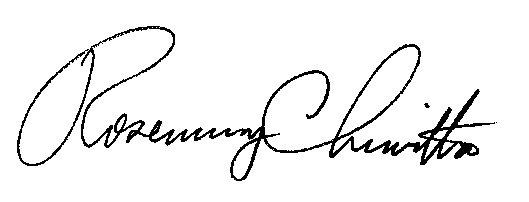 	Sincerely,	Rosemary Chiavetta	SecretaryLICENSE ENCLOSEDCc:	Marissa Boyle, Bureau of Technical Utility Services	Jake McAlpine, TUS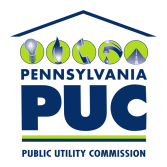 COMMONWEALTH OF PENNSYLVANIAPENNSYLVANIA PUBLIC UTILITY COMMISSIONP.O. BOX 3265, HARRISBURG, PA 17105-3265